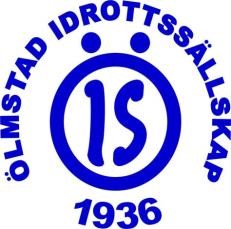 Minnesanteckningar Ungdomsfotbollen Ölmstad Idrottssällskap 2020-04-21Närvarande: Inger Carlborg Eskilsson, Ordförande Claes Bergman, Kassör Jonas Wittgård P07  Sussie TryggmerVälkomna  Inger hälsar alla välkomna Föregående protokoll från mötet 2019-03-10  gås igenom, 	Info från huvudstyrelsen De gick igenom årshjulet. Städning från fotbollen (seniorer) från v.18.Info angående nya bygget. Startade 2020-04-20. Löparbanan kommer att läggas igen.Kassör huvudstyrelsen Julia Conradsson  	Ekonomi                      I kassan 6850 kr, bank 41379 kr   	Övrigt Träningsavgift betalas inte för barn till tränare.Träningsavgift 11mot11 550 kr 7mot7 450 krPoolspel 250 krFotbollsskolan 450 kr Tränarna samlar in och skickar träningsavgifterna till Claes Bergman (kassör). Skriv även namnen på ungdomarna i grupperna. Ledarnas ansvar att kolla att spelarnas medlemsavgift är betald. Är medlemsavgiften ej betald -ingen träning eller match eftersom det inte finns någon försäkring.Träningstider gräs skickas ut.Kiosk vid egna hemmamatcher. Endast paketerat och kaffe. Ingen korv. En person hela kiosktiden. Inga seniormatcher pga av Coronavirus. (Detta reviderades senare pga nya riktlinjer från Smålands FF – ingen publik alls vid hemmamatcher).Fler ledarmöten behövs i styrelsen – lagförälder eller någon annan som kommer på styrelsemöte.Inga stormatcher nu, vi försöker istället att satsa på Fotbollens dag.Belastningsregistret – måste lämnas in snarast annars får man träna barn och ungdomar längre.Ledarträff – 5 maj 19.00.Styrelsemöte 18.30 26/5 Fika SussieStart fotbollskolan 2 maj – hur hittar vi nya ledare. Nya ledare för PF14 Robert Davidsson och Jonas Björk. Anmälan har gått ut digitalt för att förhindra köer på ÖIS under lördagen.Expressbild fotografering torsdag 14/5 och lördag 16/5 endast lagfoto (om man inte önskar något annat).Till huvudstyrelsen: 